St Francis Credit Union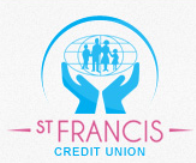 Social and Cultural Fund 2024Application FormAll applications are to be returned by 5.00 pm on 26th April 2024 to St. Francis Credit Union Limited at Friars Walk, Ennis, Co. ClareAll additional information to support your application must be submitted as a separate document and attached to this application form.	* Required fieldTitle of your Organisation*    ________________________________________________________Organisation/Group Address ________________________________________________________ 			 ____________________________________________________________			____________________________________________________________			____________________________________________________________Title of your Project*             _________________________________________________________Please identify the status of your organisation* (Please tick one)Community or voluntary groupRegistered Charity				Charity Registration Number ___________Charity or not-for-profitClub or associationOther			 Please Specify 		____________________________________Please indicate which of the following your organisation has in place* (Please tick one)Written constitution/Memorandum & Articles (Please submit a copy with Application)Set of Rules (Please submit a copy with Application)NonePlease confirm your organisation is ‘Not for Profit’*	YesNoDoes your organisation have audited accounts*YesNoPlease attach most recent set of accounts with the applicationAre you a branch of a larger organisation, or a member of a national charity?*YesNoDate of establishment of organisation*	________________________________________Contact Name*				________________________________________Position held within the organisation*	________________________________________Contact Number*______________________ E-mail address* _______________________Contact Name*				________________________________________Position held within the organisation*	________________________________________Contact Number*______________________ E-mail address* _______________________We will need a copy of each signatories ID and Address verification__________________________________________________________________________________Briefly describe your organisation’s main purpose and what benefits does it bring to thelocal community (approx. 250 words)*________________________________________________________________________________________________________________________________________________________________________________________________________________________________________________________________________________________________________________________________________________________________________________________________________________________________________________________________________________________________________________________________________________________________________________________________Briefly describe the proposed project and activities you plan to carry out (approx. 250 words)* ______________________________________________________________________________________________________________________________________________________________________________________________________________________________________________________________________________________________________________________________________________________________________________________________________________________________________________________________________________________________________________________________________________________________________________________________What is the start date for the project?*		__________________________________What is the completion date for the project?*	__________________________________State whether this is a new, ongoing or a repeated project NewOn-goingRepeatName of location in which your project will serve the community? i.e. parish/town/village________________________________________________________________________How do you currently fund existing activities? (approx. 250 words)*________________________________________________________________________________________________________________________________________________________________________________________________________________________________________________________________________________________________________________________________________________________________________________________________________________________________________________________________________________________________________________________________________________________________________________________________State the amount of funding you are seeking*  ____________________________________Total Cost of Project *  _______________________________________________________Please provide a breakdown of the overall cost of the project (approx. 250 words)*________________________________________________________________________________________________________________________________________________________________________________________________________________________________________________________________________________________________________________________________________________________________________________________________________________________________________________________________________________________________________________________________________________________________________________________________If the total cost of the project is more than you are requesting, please indicate how theshortfall will be met and the source(s) providing the shortfall________________________________________________________________________________________________________________________________________________________________________________________________________________________________________________________________________________________________________________________________________________________________________________________________________________________________________________________________________________________________________________________________________________________________________________________________Describe in detail how St Francis Credit Union will be recognized as a sponsor andwhat you will do to help ensure the Credit Union gets as much exposure as possible fromany involvement?________________________________________________________________________________________________________________________________________________________________________________________________________________________________________________________________________________________________________________________________________________________________________Is the Organisation/Group in receipt of public or private funding?_________________________________________________________________________Is statutory approval/permission/consent required for this project to proceed? ________ 
Please furnish a copy of any such approval/permission/consent with this application form If the project involves the development of property, does your group own/lease the land or property? __________________________________________________________________Please furnish evidence of ownership/ copy of lease with this application.I confirm that I have read and agree with the terms and conditions of the fund and that I agree to abide by the terms and conditions. I certify that the information given in this Application Form is to the best of my knowledge true and accurate. Signed on behalf of the organisation: Signed  _______________________ 			Signed ______________________________ Position Held ______________________		Position Held _________________________ Print Name  _______________________		Print Name __________________________Date _____________________________		Date    ______________________________Group/Organisation NameAccount Number (if applicable)FOR OFFICE USE ONLYDate Received: _______________________Account Number: _______________________  (if applicable)Community Funding Initiative Committee Decision:_________________________________Board Decision:_________________________